Homework Menu Grid: Energy 1Complete some of the tasks from the grid below to reach a total of 	points over this unit of work. Try and cover a variety of tasks over the unit so that you’re practising different skills. Once you’ve completed a task, colour that box on the grid to keep a record of your points. Can you get the highest point score this unit?Homework Menu GridTopic1 Point2 Points4 Points6 Points10 Points FGFTypes of energy.Write the definition for energy and what the units for it are. Write 5 types (stores) of energy.Write a description of 5 types of energy. Draw a cartoon of an object using different types of energy.Write a song, rap or poem about the different types of energy. This must be high quality to score 10 points.Energy transfers.Complete this. 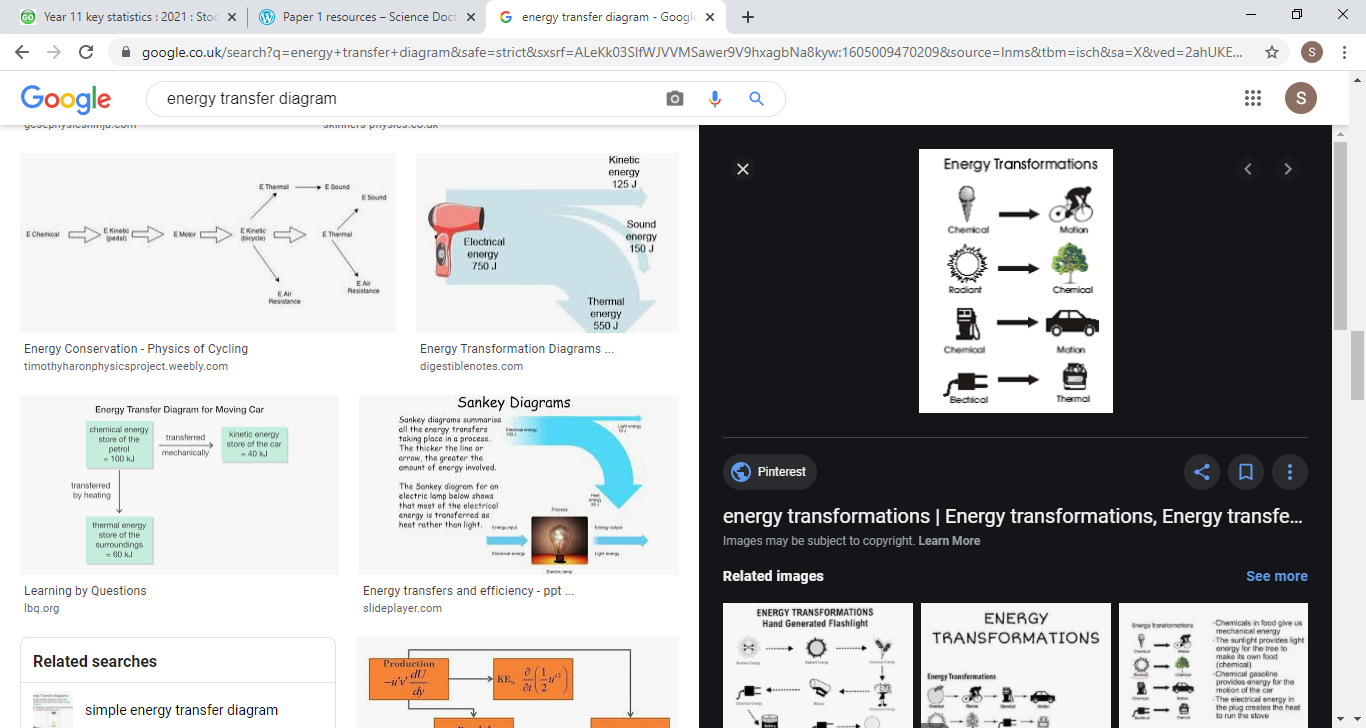 ______         _______ Complete this. 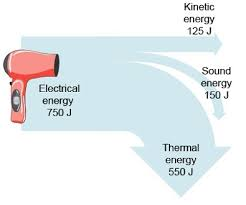 Convert these numbers.2000J             KJ 3.5KJ              J100J                KJ 23,000J            KJWrite a letter explaining to Mr Rimmer what the conservation of energy is. Use examples.Draw an A3 poster showing how everyday items transfer energy. You need to include 3 examples with numbers showing the energy.Energy in food.Identify the main molecules in food.Describe the contents of a Big Mac burger. Explain how you could investigate which food has more energy.  A piece of chocolate, a handful of crisps.Find two packages of food in your house. Compare the amount of energy in each and the molecules they are made of.Mr Surridge wants to grow big and strong. Design a meal plan for him to eat. Explain each part.Energy and healthWhat two units can be used to measure the amount of energy in food?Convert these numbers. 230Kcal          cal 1400Kcal          cal23Kcal             cal 200Kcal            cal       Convert these numbers.200cal              Kcal 20cal                 Kcal 3cal                   Kcal0.1cal                KcalWrite a paragraph outlining what a vegan diet is. Create resources (poster, speech, PowerPoint) to the class explaining why certain foods have more energy and why a healthy diet is important.Useful and wasted energyDescribe what useful and wasted energy is.Calculate the efficiency of this. 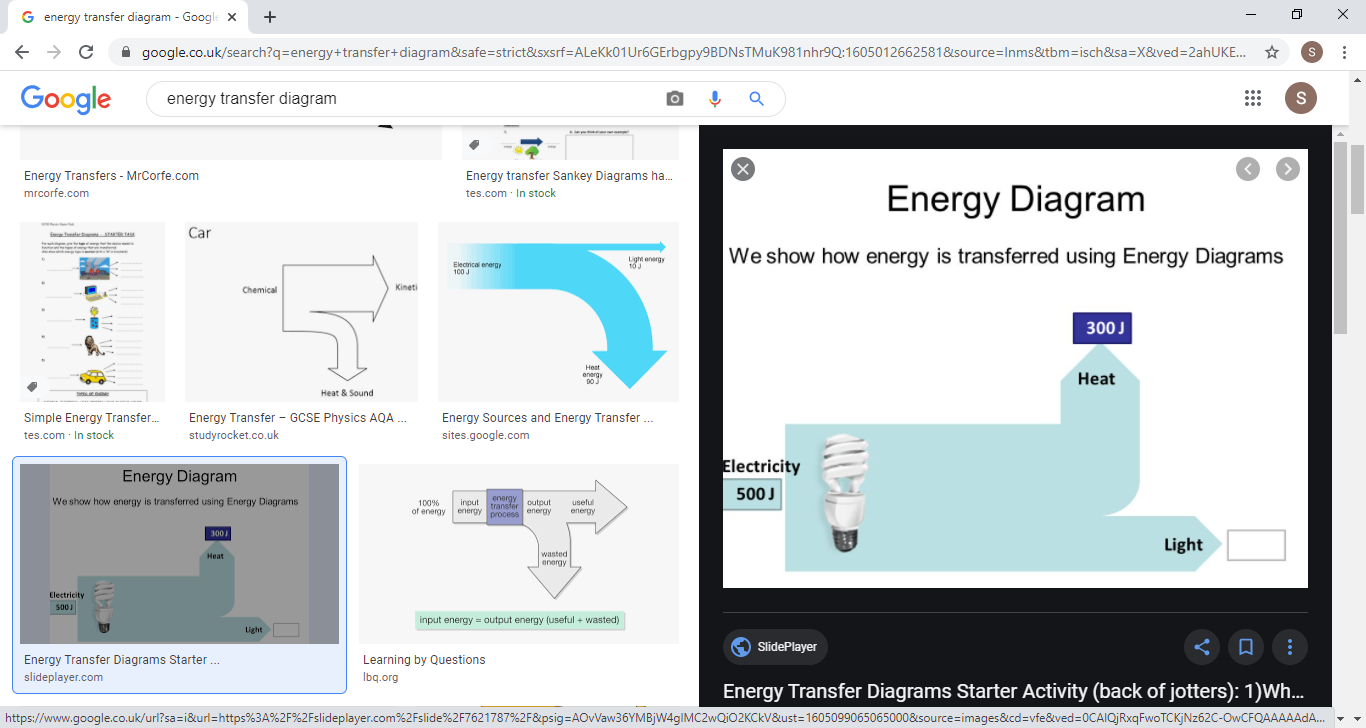 Calculate the efficiency of this. Write a paragraph explain why it is important to have appliances that have good energy efficiency.Write a letter to Mrs Windebank explaining how we could make the science department more energy efficient.ConductionDefine conductionExplain why pans are made from metals.Draw a labeled particle diagram showing conduction.Design an investigation to find what is the best conductor out of a glass rod and metal rod. Make a model showing how conduction works.ConvectionDefine convectionExplain why food cooks quicker at the top of the oven.Draw a labeled particle diagram showing convection.Make a Venn diagram comparing conduction and convention.Make a model showing how conduction works.